КАРАР                                           №12а                           ПОСТАНОВЛЕНИЕ«19» июль 2017й.                                                          «19» июля 2017г.Об утверждении состава мобилизационной группы межведомственной рабочей группы и графика обхода земельных участков и объектов капитального строительства для проведения на территории сельского поселения  Санзяповский  сельсовет муниципального района Кугарчинский район Республики Башкортостан мероприятий по выявлению земельных участков, находящихся в муниципальной собственности, и земельных участков, государственная собственность на которые не разграничена, используемых не по целевому назначению и не в соответствии с разрешенным использованием,  либо неиспользуемых земельных участков и объектов капитального строительства, а также по определению их фактического использования
В соответствии с Постановлением Правительства Республики Башкортостан №145 от 05 апреля 2017 года сельское поселение Санзяповский сельсовет МР Кугарчинский район РБ  постановляет:Утвердить состав мобилизационной группы межведомственной рабочей группы на территории сельского поселения  Санзяповский   сельсовет муниципального района Кугарчинский район Республики Башкортостан мероприятий по выявлению земельных участков, находящихся в муниципальной собственности, и земельных участков, государственная собственность на которые не разграничена, используемых не по целевому назначению и не в соответствии с разрешенным использованием,  либо неиспользуемых земельных участков и объектов капитального строительства, а также по определению их фактического использования (Приложение №1).2. Утвердить график обхода земельных участков и объектов капитального строительства для проведения на территории сельского поселения  Санзяповский   сельсовет муниципального района Кугарчинский район Республики Башкортостан мероприятий по выявлению земельных участков, находящихся в муниципальной собственности, и земельных участков, государственная собственность на которые не разграничена, используемых не по целевому назначению и не в соответствии с разрешенным использованием,  либо неиспользуемых земельных участков и объектов капитального строительства, а также по определению их фактического использования (Приложение №2).3. Разместить на официальном сайте  Администрации сельского поселения Санзяповский  сельсовет муниципального  района Кугарчинский район Республики Башкортостан и информационных стендах населенных пунктов информацию и график проведения  обхода земельных участков и объектов капитального строительства.4. Обеспечить  контроль за деятельностью мобилизационной группы межведомственной рабочей группы.Контроль  за исполнением настоящего постановления оставляю за собой. Глава сельского поселения                                Ф.А.Галина              Приложение №1      Утверждено  Постановлением     главы сельского поселения     Санзяповский   сельсовет     муниципального района Кугарчинский     район Республики Башкортостан РБ     от  19.07. 2017г. №12а Состав мобилизационной группы межведомственной рабочей группы  на территории сельского поселения  Санзяповский   сельсовет муниципального района Кугарчинский  район Республики Башкортостан для проведения мероприятий по выявлению земельных участков, находящихся в муниципальной собственности, и земельных участков, государственная собственность на которые не разграничена, используемых не по целевому назначению и не в соответствии с разрешенным использованием,  либо неиспользуемых земельных участков и объектов капитального строительства, а также по определению их фактического использованияПредседатель группы  –  Галина Ф.А. – глава сельского поселения
  Салихова Г.Б.. - управляющий делами   Байгускаров Т.З. - депутат округа №5.     Приложение №2 Утверждено  Постановлением  главы сельского поселения Санзяповский   сельсовет муниципального района Кугарчинский район Республики Башкортостан РБ от 19.07.2017 г.№12аГрафик обхода земельных участков и объектов капитального строительства для проведения на территории сельского поселения  Санзяповский сельсовет муниципального района Кугарчинский район Республики Башкортостан мероприятий по выявлению земельных участков, находящихся в муниципальной собственности, и земельных участков, государственная собственность на которые не разграничена, используемых не по целевому назначению и не в соответствии с разрешенным использованием,  либо неиспользуемых земельных участков и объектов капитального строительства, а также по определению их фактического использованияБАШҠОРТОСТАН РЕСПУБЛИКАҺЫКҮГӘРСЕН РАЙОНЫ МУНИЦИПАЛЬ РАЙОНЫНЫҢ САНЪЯП АУЫЛ СОВЕТЫ   АУЫЛ БИЛӘМӘҺЕ ХАКИМИ!ТЕ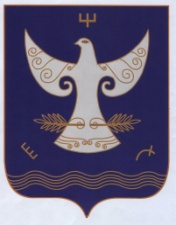 РЕСПУБЛИКА БАШКОРТОСТАНАДМИНСТРАЦИЯСЕЛЬСКОГО ПОСЕЛЕНИЯСАНЗЯПОВСКИЙ СЕЛЬСОВЕТМУНИЦИПАЛЬНОГО РАЙОНАКУГАРЧИНСКИЙ РАЙОН                      4533443, Урге Санъяп  ауылы,                              Үҙәк урамы, 47РЕСПУБЛИКА БАШКОРТОСТАНАДМИНСТРАЦИЯСЕЛЬСКОГО ПОСЕЛЕНИЯСАНЗЯПОВСКИЙ СЕЛЬСОВЕТМУНИЦИПАЛЬНОГО РАЙОНАКУГАРЧИНСКИЙ РАЙОН                      4533443, Урге Санъяп  ауылы,                              Үҙәк урамы, 47               453343,  с.Верхнесанзяпово                              ул.Центральная, 47Члены группы:    Номер кадастрового кварталаНаименование сельсоветаНаименование сельсоветаНаименование населенного пунктаКоличество участков в кварталеСроки выполненияАдминистрация  сельского поселения  Санзяповский сельсовет  муниципального района Кугарчинский район Республики  Башкортостан Администрация  сельского поселения  Санзяповский сельсовет  муниципального района Кугарчинский район Республики  Башкортостан Администрация  сельского поселения  Санзяповский сельсовет  муниципального района Кугарчинский район Республики  Башкортостан Администрация  сельского поселения  Санзяповский сельсовет  муниципального района Кугарчинский район Республики  Башкортостан Администрация  сельского поселения  Санзяповский сельсовет  муниципального района Кугарчинский район Республики  Башкортостан Администрация  сельского поселения  Санзяповский сельсовет  муниципального района Кугарчинский район Республики  Башкортостан 02:34:150201КаскиновоКаскиново72с.01.08.2017г. по 30.09.2017 г.02:34:150301ВерхнесанзяповоВерхнесанзяпово124с 01.08.2017 по 20.08.2017 г